Қазақстан Республикасы 
Қаржы министрінің                             2018 жылғы «12» ақпандағы № 160 бұйрығына    				  15-қосымшанысан  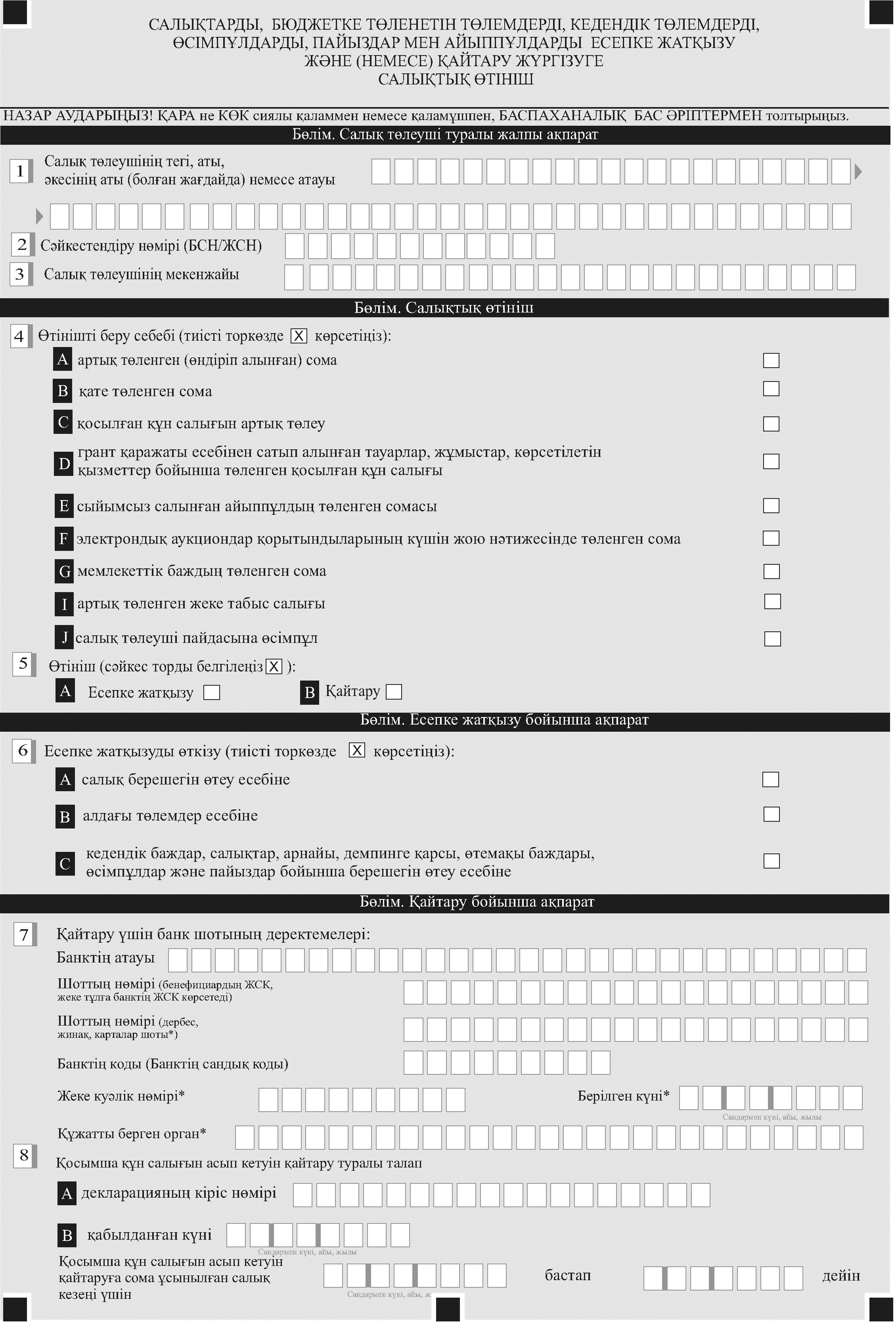 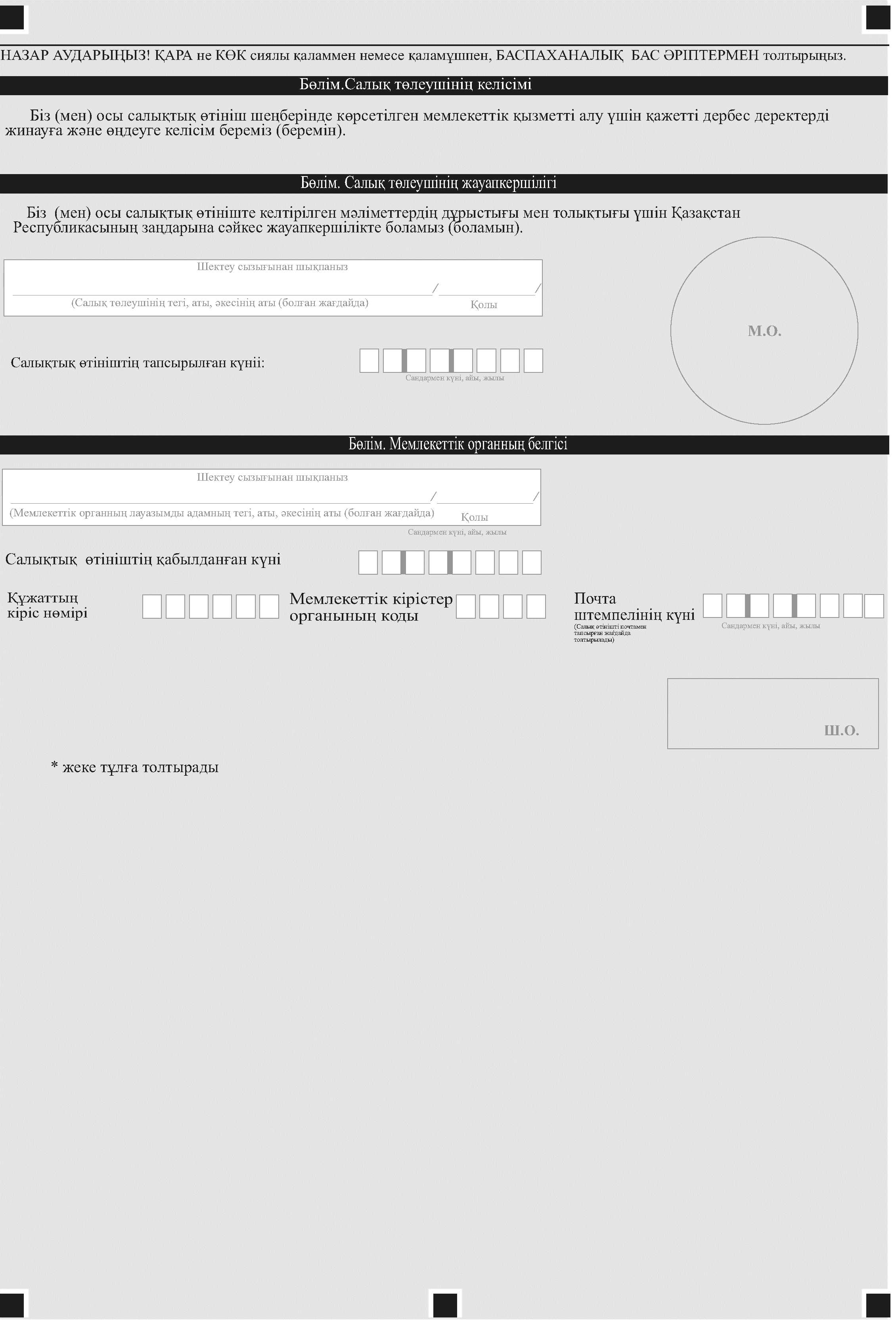 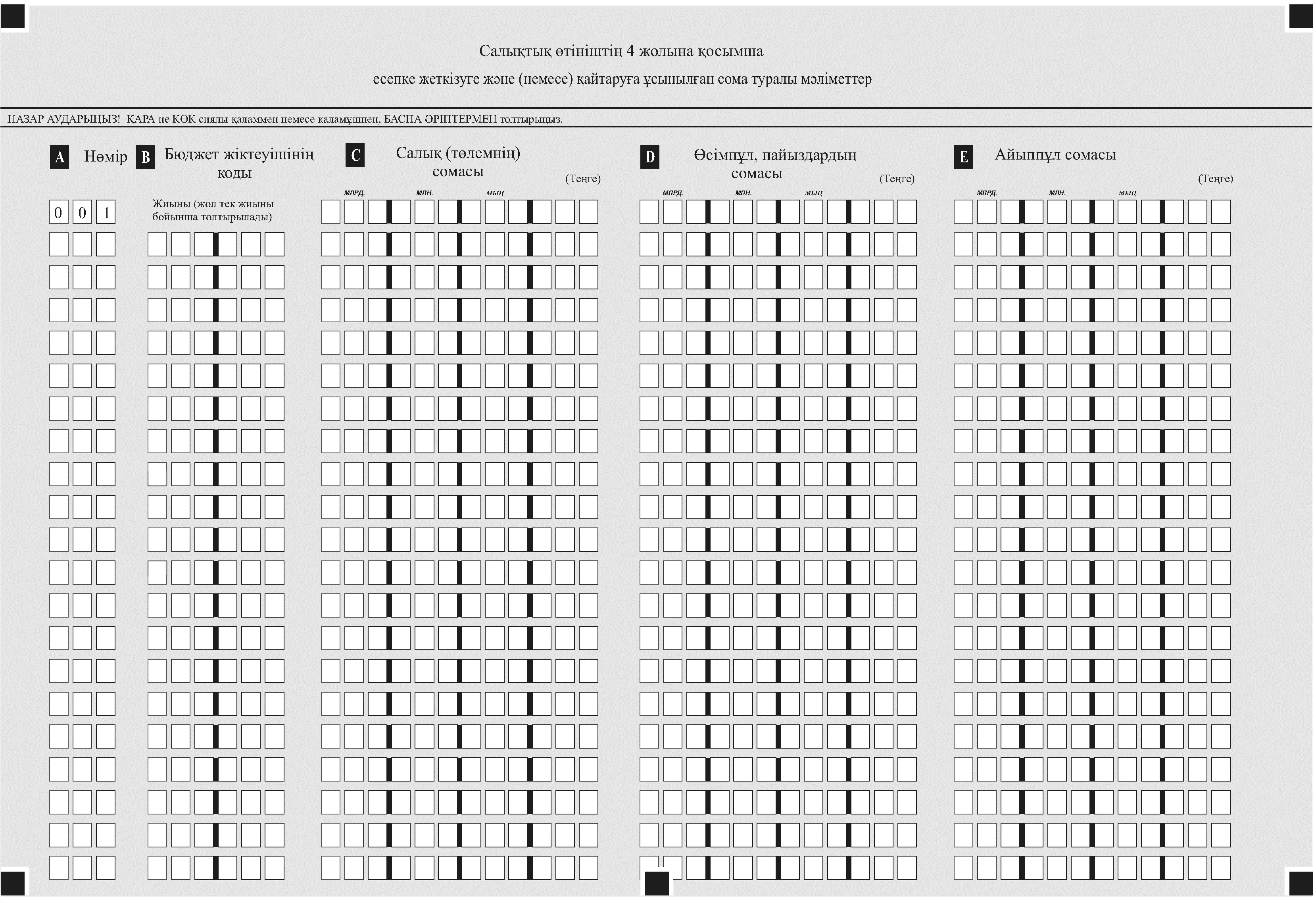 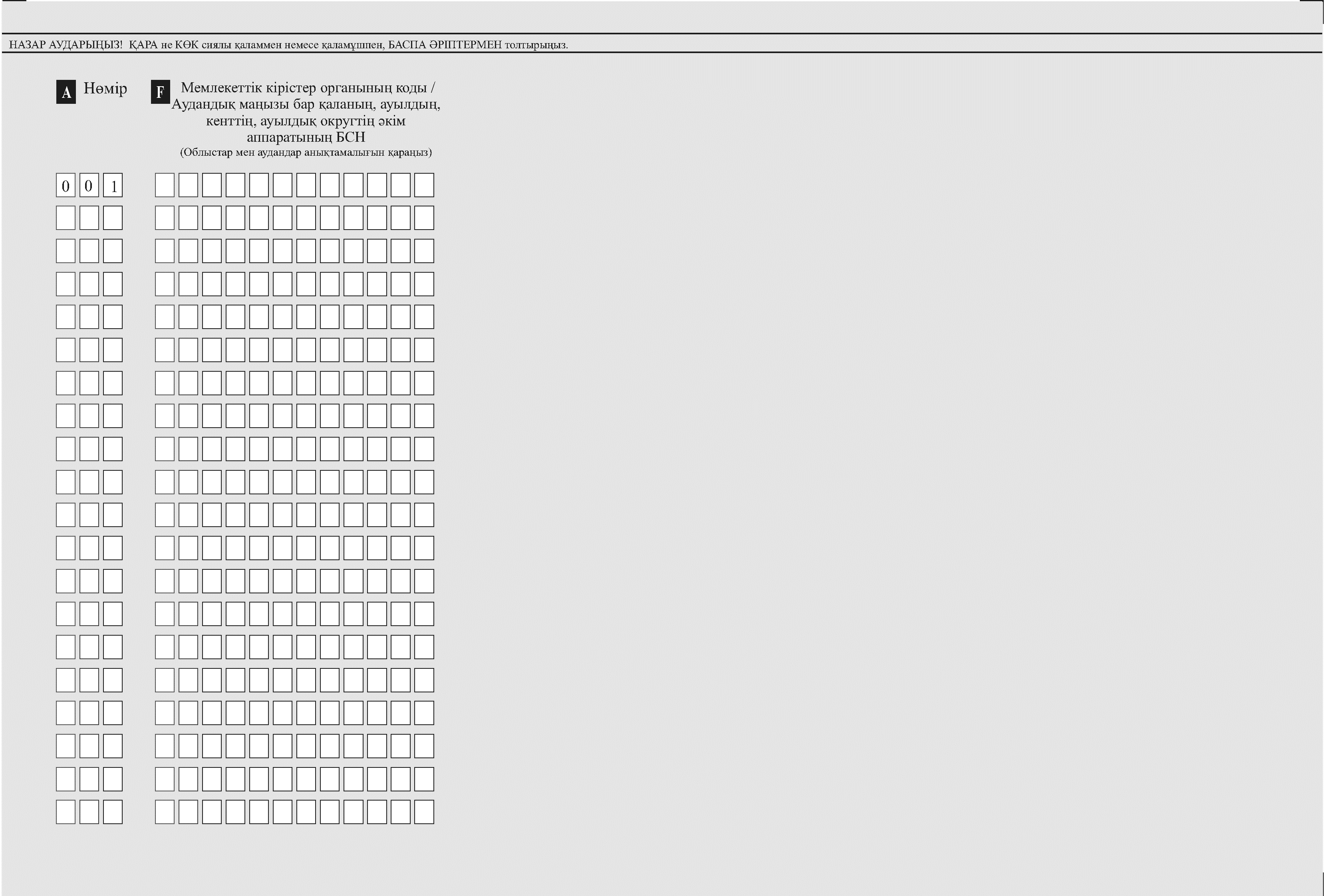 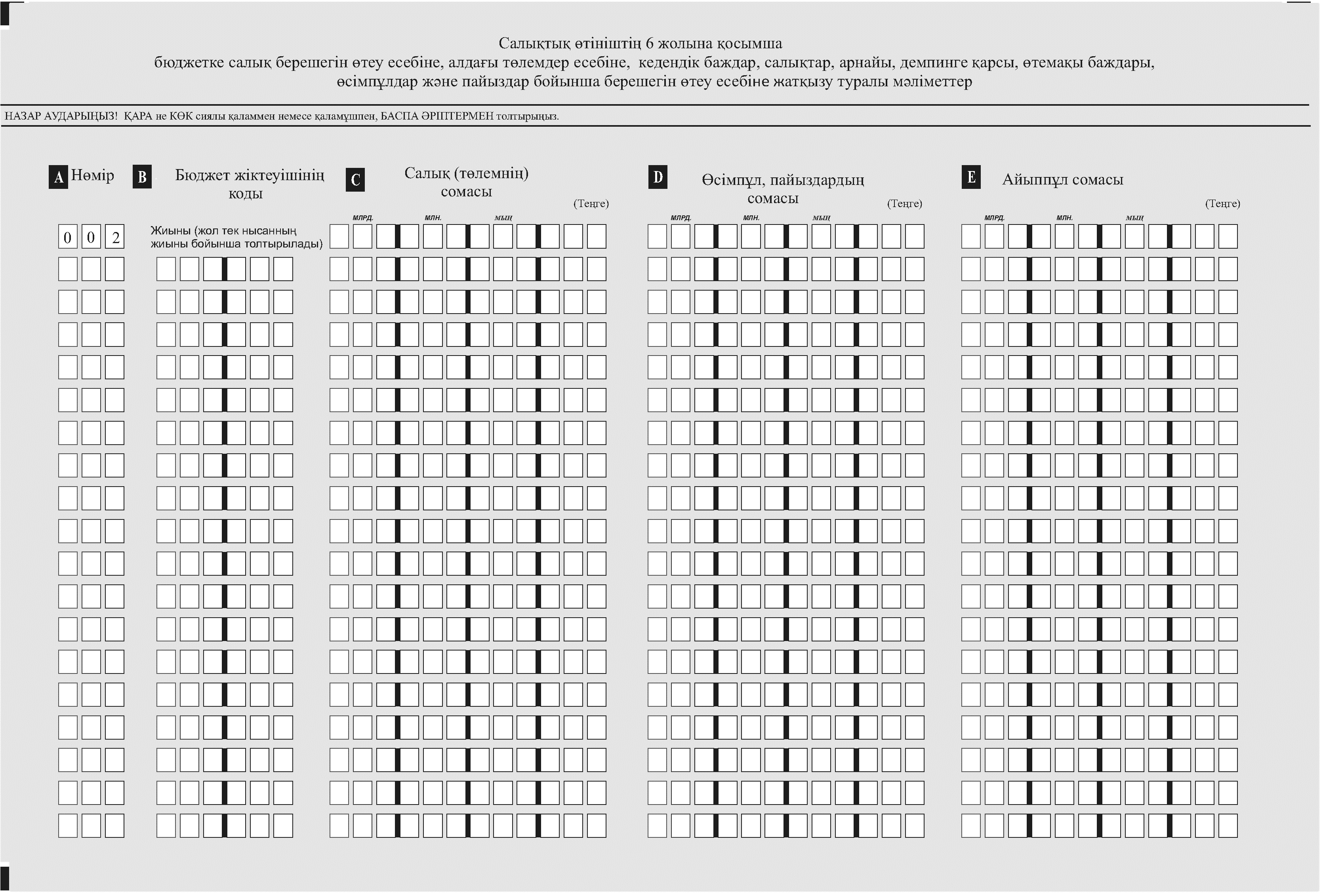 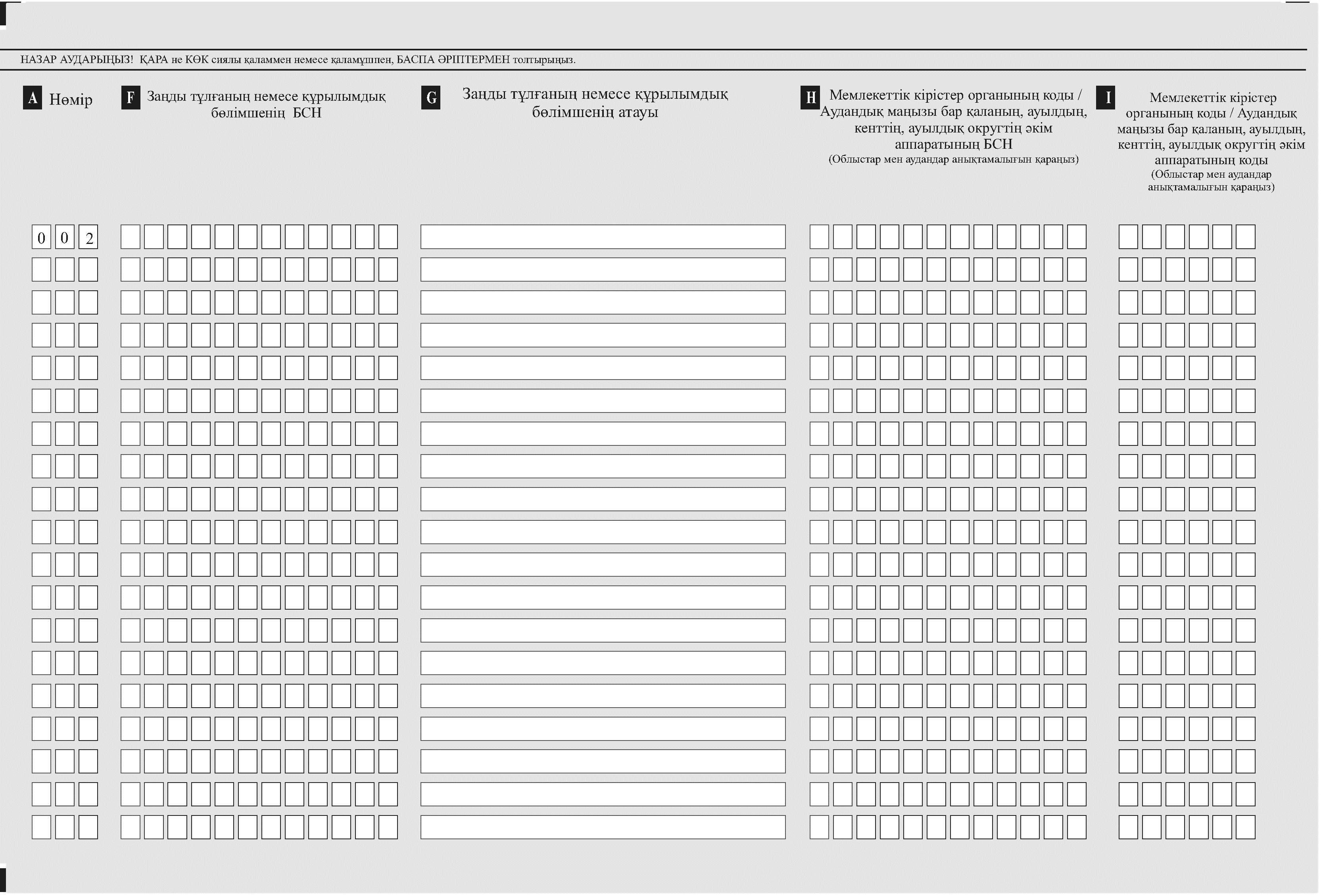 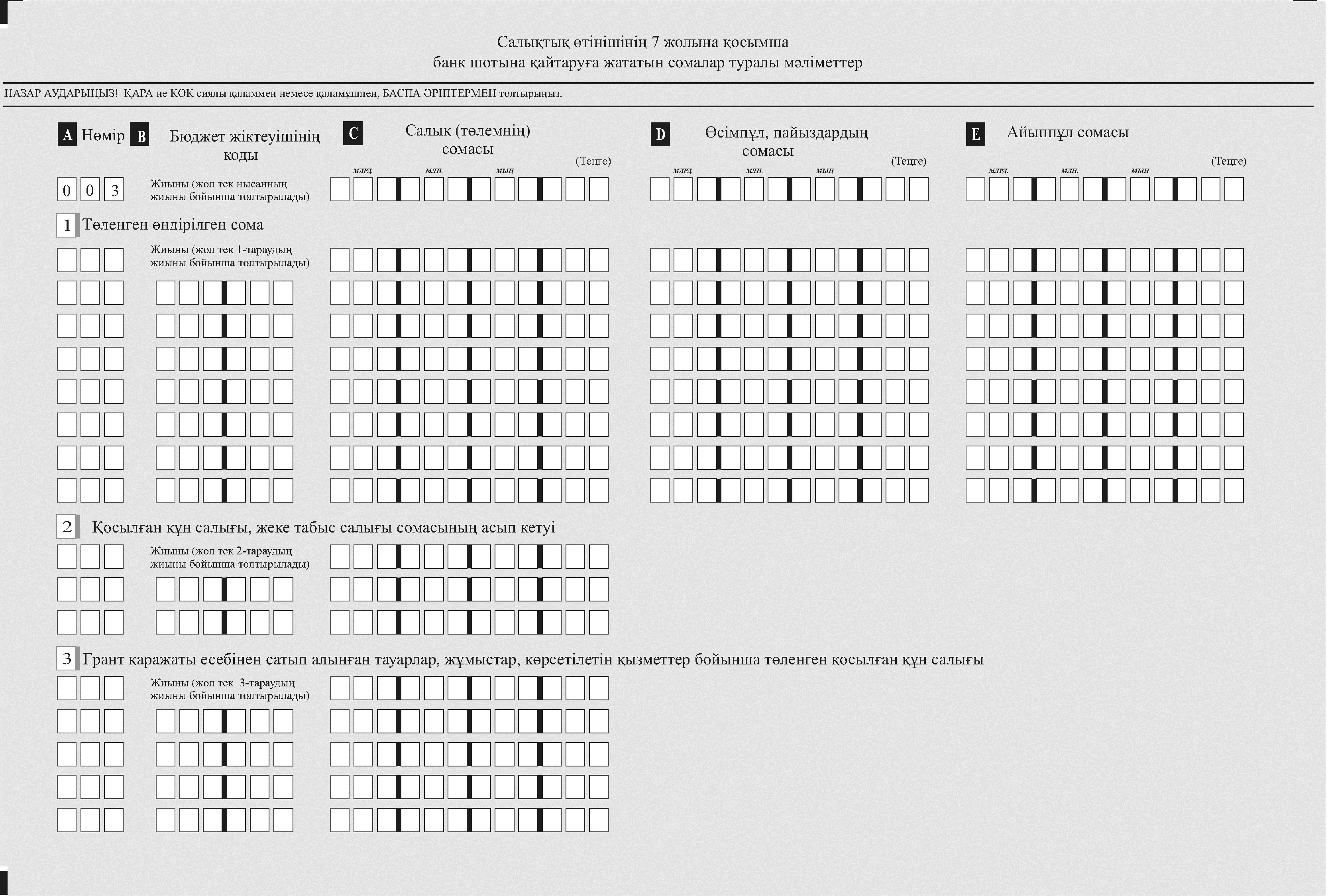 